COLLIN COLLEGE DISTRICT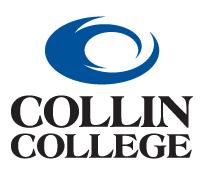 BOARD OF TRUSTEESAPPLICATION FOR CONSIDERATION FORMFOR APPOINTMENT, TRUSTEE PLACE 7COLLIN COLLEGE DISTRICTBOARD OF TRUSTEESAPPLICATION FOR CONSIDERATION FORMFOR APPOINTMENT, TRUSTEE PLACE 7COLLIN COLLEGE DISTRICTBOARD OF TRUSTEESAPPLICATION FOR CONSIDERATION FORMFOR APPOINTMENT, TRUSTEE PLACE 7COLLIN COLLEGE DISTRICTBOARD OF TRUSTEESAPPLICATION FOR CONSIDERATION FORMFOR APPOINTMENT, TRUSTEE PLACE 7INSTRUCTIONSINSTRUCTIONSINSTRUCTIONSINSTRUCTIONSComplete the Application for Consideration Form;Attach resumé for additional information, but not in place of a completed Application for Consideration Form;Submit Application for Consideration Form to Shirley Harmon, Executive Assistant to the President/Secretary to the Board of Trustees, 3452 Spur 399, Suite 400, McKinney, TX 75069, or email as an attached pdf to sharmon@collin.edu; and Submit Application for Consideration Form before the deadline of 5 p.m., August 14, 2014.Complete the Application for Consideration Form;Attach resumé for additional information, but not in place of a completed Application for Consideration Form;Submit Application for Consideration Form to Shirley Harmon, Executive Assistant to the President/Secretary to the Board of Trustees, 3452 Spur 399, Suite 400, McKinney, TX 75069, or email as an attached pdf to sharmon@collin.edu; and Submit Application for Consideration Form before the deadline of 5 p.m., August 14, 2014.Complete the Application for Consideration Form;Attach resumé for additional information, but not in place of a completed Application for Consideration Form;Submit Application for Consideration Form to Shirley Harmon, Executive Assistant to the President/Secretary to the Board of Trustees, 3452 Spur 399, Suite 400, McKinney, TX 75069, or email as an attached pdf to sharmon@collin.edu; and Submit Application for Consideration Form before the deadline of 5 p.m., August 14, 2014.Complete the Application for Consideration Form;Attach resumé for additional information, but not in place of a completed Application for Consideration Form;Submit Application for Consideration Form to Shirley Harmon, Executive Assistant to the President/Secretary to the Board of Trustees, 3452 Spur 399, Suite 400, McKinney, TX 75069, or email as an attached pdf to sharmon@collin.edu; and Submit Application for Consideration Form before the deadline of 5 p.m., August 14, 2014.ELIGIBILITY FOR CONSIDERATIONELIGIBILITY FOR CONSIDERATIONELIGIBILITY FOR CONSIDERATIONELIGIBILITY FOR CONSIDERATIONThe nominee must:meet the qualifications of Policy BBA (LEGAL).  Click here BBA to review required qualifications, andbe available to attend monthly meetings of the Board of TrusteesThe nominee must:meet the qualifications of Policy BBA (LEGAL).  Click here BBA to review required qualifications, andbe available to attend monthly meetings of the Board of TrusteesThe nominee must:meet the qualifications of Policy BBA (LEGAL).  Click here BBA to review required qualifications, andbe available to attend monthly meetings of the Board of TrusteesThe nominee must:meet the qualifications of Policy BBA (LEGAL).  Click here BBA to review required qualifications, andbe available to attend monthly meetings of the Board of TrusteesAPPLICANT INFORMATIONAPPLICANT INFORMATIONAPPLICANT INFORMATIONAPPLICANT INFORMATIONPrint Name:Print Name:Print Name:Print Name:Home Phone:                            Business Phone:                            Cell:                                     Home Phone:                            Business Phone:                            Cell:                                     Home Phone:                            Business Phone:                            Cell:                                     Home Phone:                            Business Phone:                            Cell:                                     Preferred Email Address:Preferred Email Address:Preferred Email Address:Preferred Email Address:Permanent Residential Address:Permanent Residential Address:Permanent Residential Address:Permanent Residential Address:Mailing Address if different than permanent address:Mailing Address if different than permanent address:Mailing Address if different than permanent address:Mailing Address if different than permanent address:Length of Continuous Residence in Texas:Years:           Months:Length of Continuous Residence in Collin County:Years:              Months:Length of Continuous Residence in Collin County:Years:              Months:Is your permanent residence within Collin County?  (check one)Are you a registered voter?  (check one)Are you a registered voter?  (check one)Are you willing to commit to reside in Collin County for the duration of your service as a Trustee of the College District?   (check one)Are you willing to commit to reside in Collin County for the duration of your service as a Trustee of the College District?   (check one)OCCUPATIONOCCUPATIONOCCUPATIONOCCUPATIONWhat is your occupation?What is your occupation?What is your occupation?What is your occupation?CURRENT EMPLOYMENT INFORMATIONCURRENT EMPLOYMENT INFORMATIONCURRENT EMPLOYMENT INFORMATIONCURRENT EMPLOYMENT INFORMATIONCurrent Employer:                                        Title:Current Employer:                                        Title:Current Employer:                                        Title:Current Employer:                                        Title:Employer Street Address:City:                                           State:                             Telephone:Employer Street Address:City:                                           State:                             Telephone:Employer Street Address:City:                                           State:                             Telephone:Employer Street Address:City:                                           State:                             Telephone:EDUCATIONEDUCATIONEDUCATIONEDUCATIONHigh School:                                              College:High School:                                              College:High School:                                              College:High School:                                              College:PREVIOUS WORK/PROFESSIONAL EXPERIENCEPREVIOUS WORK/PROFESSIONAL EXPERIENCEPREVIOUS WORK/PROFESSIONAL EXPERIENCEPREVIOUS WORK/PROFESSIONAL EXPERIENCEPUBLIC SERVICE AND COMMUNITY INVOLVEMENTPUBLIC SERVICE AND COMMUNITY INVOLVEMENTPUBLIC SERVICE AND COMMUNITY INVOLVEMENTPUBLIC SERVICE AND COMMUNITY INVOLVEMENTSERVICE IN ELECTED OFFICESERVICE IN ELECTED OFFICESERVICE IN ELECTED OFFICESERVICE IN ELECTED OFFICEEXPERIENCE SERVING ON ELECTED AND NON-ELECTED BOARDSEXPERIENCE SERVING ON ELECTED AND NON-ELECTED BOARDSEXPERIENCE SERVING ON ELECTED AND NON-ELECTED BOARDSEXPERIENCE SERVING ON ELECTED AND NON-ELECTED BOARDSREASON FOR INTEREST IN SERVING ON THECOLLIN COLLEGE DISTRICT BOARD OF TRUSTEESREASON FOR INTEREST IN SERVING ON THECOLLIN COLLEGE DISTRICT BOARD OF TRUSTEESREASON FOR INTEREST IN SERVING ON THECOLLIN COLLEGE DISTRICT BOARD OF TRUSTEESREASON FOR INTEREST IN SERVING ON THECOLLIN COLLEGE DISTRICT BOARD OF TRUSTEESSIGNATURESIGNATURESIGNATURESIGNATUREI authorize the verification of the information provided on this form and acknowledge that this application becomes public record and is subject to disclosure.Signature:                                                                              Date:I authorize the verification of the information provided on this form and acknowledge that this application becomes public record and is subject to disclosure.Signature:                                                                              Date:I authorize the verification of the information provided on this form and acknowledge that this application becomes public record and is subject to disclosure.Signature:                                                                              Date:I authorize the verification of the information provided on this form and acknowledge that this application becomes public record and is subject to disclosure.Signature:                                                                              Date: